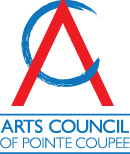 ARTS COUNCIL OF POINTE COUPEEGLENN CHARLES MORGAN SCHOLARSHIP AWARDOur mission, as a community multi-arts organization, is to involve children and adults in professional instruction, performances, exhibitions, and other art experiences designed to develop skills and appreciation and to provide enjoyment.This scholarship has been developed to honor Mr. Glenn Charles Morgan.Glenn was an architect, an artist, a lover of history and his Catholic faith.  He was a graduate of St. Joseph Academy in New Roads and received a Bachelor of Architecture from LSU.  He received the 2001 Distinguished Graduate Award from Catholic of Pointe Coupee and reigned as King of the 1985 New Roads Lions Carnival. Glenn was active in numerous civic organizations and church ministries.  He had the privilege of being employed by the church for several important projects, including the church renovation, the Parish Hall, the St. Joseph Center, the Adoration Chapel and the Administration Building.  Glenn Morgan definitely left his imprint on St. Mary’s of False River.  He was instrumental in writing the Mission Prayer adopted by the Parish Council for St. Mary’s.  He was a devoted citizen of his native Pointe Coupee and a dear friend to many.  We honor him with this scholarship and know he would be pleased to touch the life of another lover of the arts.  The Arts Council of Pointe Coupee will award one $ 500 scholarship to a graduating senior from Pointe Coupee Parish. To be eligible, a student must:Be a graduating senior at the end of the 2016-2017 school yearIntend to enroll in a four year college or university, or in a community, technical, or vocational collegeHave an ACT score of 20 or higherHave demonstrated participation in community, school, and/or church activitiesHave shown participation in extracurricular activitiesComplete and submit the application form by the deadline,  April 21, 2017Have demonstrated a commitment to excelling in the artsARTS COUNCIL OF POINTE COUPEEGLENN C. MORGAN SCHOLARSHIP APPLICATIONThe selection of a scholarship recipient will be influenced by the completeness, neatness, and legibility of replies to the questions listed below.  This form and the required essay must be typed or printed from a computer printer.  Font size should not be smaller than 12 point.  The deadline for submission is April 21, 2017.BIOGRAPHICAL QUESTIONAIREApplicants name in full __________________________________________________________                                                        Last 				First			MiddleLegal Address __________________________________________________________________		Street and Number			             City                      State            Zip CodeMailing Address (if different from above)______________________________________________________________________________		Street and Number			             City                      State            Zip CodeTelephone   ____________________ Names of Parents   ____________________________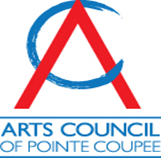 YOUR EDUCATION (25 points)Art Discipline (Main focus): Please underline or highlightPerforming Arts:    band	choir	 dance         theatre     Other:  ____________________Visual Arts:            pottery    painting   	photography    fiber arts		     Culinary arts	media arts	Other:  _________________________High School ____________________ ACT Score ________________   GPA _____________List any awards, honors, or scholarships that you have received in high school.Describe your plans for additional education after high school. ART ACTIVITIES (25 points)List any activities you have participated in related to your art discipline.List any awards or honors that you have received related to your art discipline. SCHOOL ACTIVITIES (25 POINTS)Positions of LeadershipOther School ActivitiesCOMMUNITY AND/OR CHURCH ACTIVITIESPositions of LeadershipOther Community and/or church activitiesPORTFOLIO (50 POINTS)Submit evidence of your involvement in an art discipline of excellence in the form of pictures and/or a multi-media presentation. APPLICANT’S ESSAY (100 POINTS)Your essay must be typed and double-spaced with standard margins and not to exceed one page.  The evaluation of your essay will be based upon the following criteria:Grammar and punctuation …………………………………………………………………………………25%Neatness ……………………………………………………………………………………………………………10%Content ……………………………………………………………………………………………………………..35%Writing Skill ……………………………………………………………………………………………………….30%The topic of your essay should address the importance of the arts and how the arts enrich the individual and the community.  The essay should be attached to this application.Essay Title ________________________________________________________________Applicant’s Signature _______________________________________________________Applications may be mailed to Arts Council of Pointe Coupee P.O. Box 669 New Roads, LA 70760.  Please direct questions to Gale Roy, ACPC Executive Director, at 225 718-1574 or roygaleb@bellsouth.net. 